Контактные данные министерства здравоохранения 
Хабаровского края:Адрес: г. Хабаровск, ул.  Запарина, д. 76, Отдел медицинской помощи детям и службы родовспоможения
тел. (4212) 40 25 33, Отдел лекарственного обеспечения (4212) 40 22 72,Круглосуточный телефон "горячей" линии министерства 
здравоохранения края (4212) 40 22 01
адрес электронной почты: zdrav@adm.khv.ruКонсультации по вопросам охраны здоровья и лекарственного обеспечения детей:Понедельник – пятница: с 09.00 до 18.00 часов (обед с 13.00 до 14.00; суббота, воскресенье: выходные дни)Права несовершеннолетних в сфере охраны здоровья:1. В сфере охраны здоровья несовершеннолетние имеют право на:прохождение медицинских осмотров, в том числе профилактических медицинских осмотров, в связи с занятиями физической культурой и спортом, прохождение диспансеризации, диспансерного наблюдения, медицинской реабилитации, оказание медицинской помощи, в том числе в период обучения и воспитания в образовательных организациях;оказание медицинской помощи в период оздоровления и организованного отдыха;санитарно-гигиеническое просвещение, обучение и труд в условиях, соответствующих их физиологическим особенностям и состоянию здоровья и исключающих воздействие на них неблагоприятных факторов;медицинскую консультацию без взимания платы при определении профессиональной пригодности;получение информации о состоянии здоровья в доступной для них форме.2. Несовершеннолетние в возрасте старше пятнадцати лет или больные наркоманией несовершеннолетние в возрасте старше шестнадцати лет имеют право на информированное добровольное согласие на медицинское вмешательство или на отказ от него._____________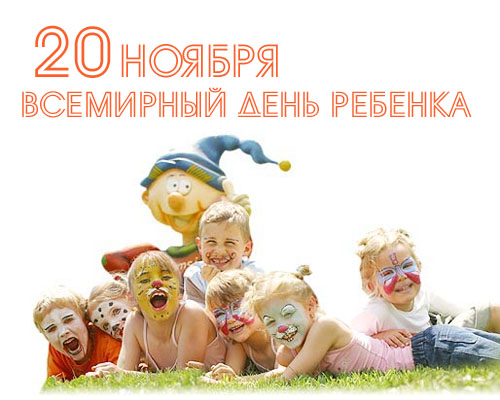 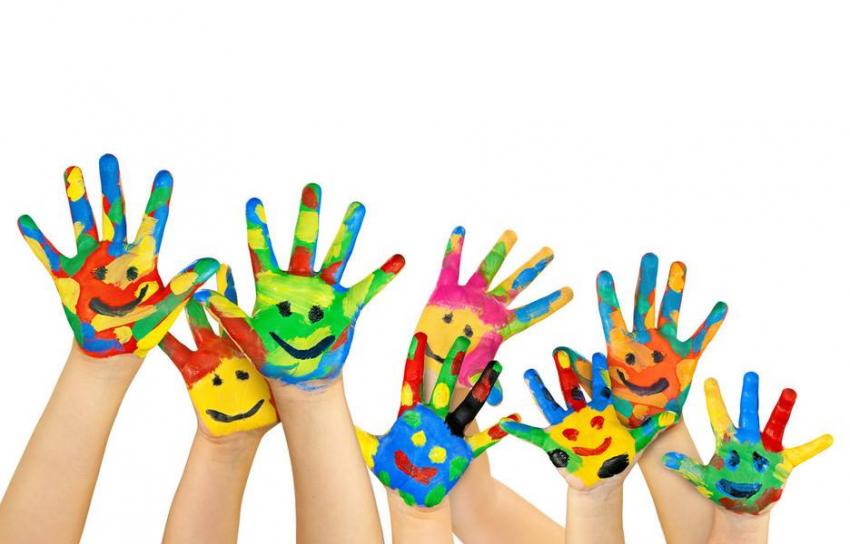 ЗАЩИТИМ ПРАВА РЕБЕНКА ВМЕСТЕМинистерство здравоохранения Хабаровского края